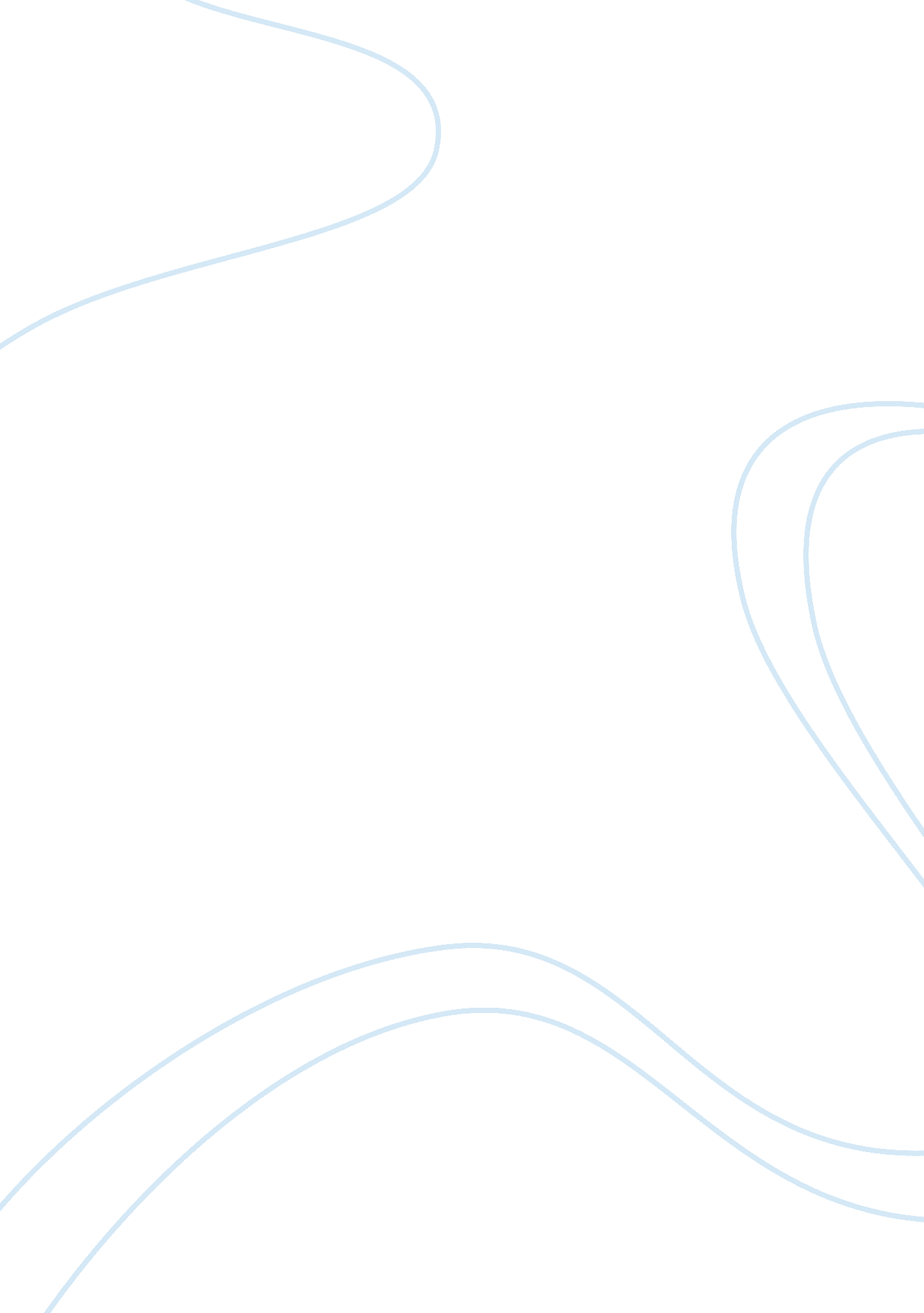 The possibilities of progress in international politicsScience, Social Science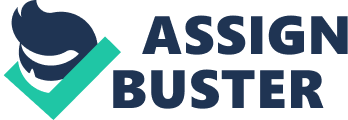 The Possibilities of Progress in International Politics” Table of Contents Theme ment 3 Three Approaches of the Research 3 A Brief Overview of the Arguments4 
References5 
Theme Statement 
The selected theme for the study is - “ The possibilities of progress in international politics”. Since the initiation of trends in international politics, there are evidences of political conflicts among different nations those are also prominent in the recent years. However, currently there are evidences of several instances, where the rival nations have attempted to resolve issues between them. The theme suggests the possibility of resolving the conflicting issues, which subsequently has led to the progress in international politics (Lynch, 2013). 
Three Approaches of the Research 
The proposed research study would be qualitative in nature. Therefore, data will be collected from secondary sources. The qualitative research methodology will correspondingly include three approaches of research. These would incorporate the grounded theory, historical research and critical social research approaches. In this regard, grounded theory research approach suggests of a research based on grounded data from secondary sources as well as primary sources. Based on the collected data obtained from the sources, the research approach will lead to the generation of relevant theory to suffice the determined goal of the study. This approach is highly important in the current context, as it would lead to the establishment of relevant theories related to international political conflicts and resolutions (Leavy, 2014). 
Another research approach will be used in the study is the historical research approach, wherein the researchers use historical data for conducting the research. These historical data will both be primary and secondary. Primary data will be collected from archaeological evidences and others, while the secondary sources will be collected from several scholarly articles and books (Leavy, 2014). The third approach used in the research study will be the critical social research approach. Through this approach, data collected from social and cultural evidences will be critically analyzed. Applying this approach, the concepts of humanities and social sciences will also be simultaneously used (Leavy, 2014). 
A Brief Overview of the Arguments 
According to Korostelina (2014), historical evidences also illustrate various political conflicts among different nations throughout the world. These are primarily based on the geo-political conflicts and other related issues related to the acquisition of natural resources. It is also evident that international political conflicts are also fuelled because of the trade related issues among different nations. Korostelina (2014) thus commented that in the recent years there are also evidences of international political conflicts. This is notable from the examples of Syrian Civil War, Iraqi insurgency (post-U. S. withdrawal), among others (Korostelina, 2014). 
According to Mayall (2013), although there are some of the major political conflicts persistent in the recent years, steps are also undertaken to resolve the issues. It is evident that there are several mutual commitments among different nations in order to reduce the conflict. Mayall (2013) herewith commented it to be evident from the recent progress in the US-Russia relation if compared to the political scenario of these nations two decades back. This is also evident from the progressive trade relation between Japan and China, despite the geo-political conflict over Senkaku. 
References 
Korostelina, K. V., 2014. Political Insults: How Offenses Escalate Conflict. Oxford University Press. 
Leavy, P., 2014. The Oxford Handbook of Qualitative Research. Oxford University Press. 
Lynch, C., 2013. Interpreting International Politics. Routledge. 
Mayall, J., 2013. World Politics: Progress and its Limits. John Wiley & Sons. 